Na temelju članka 31. stavka 3. Zakona o postupanju s nezakonito izgrađenim zgradama (NN 86/12, 143/13, 65/17 i 14/19), te članka 31. Statuta Općine Veliki Bukovec, („Službeni vjesnik Varaždinske županije“ broj 41/21), Općinsko vijeće Općine Veliki Bukovec na svojoj 26. sjednici održanoj dana 11.12.2023. godine  donosi PROGRAMutroška sredstava od naknade za zadržavanje nezakonito izgrađenihzgrada u prostoru u 2024. godiniČlanak 1.	Zakonom o postupanju s nezakonito izgrađenim zgradama (NN 86/12, 143/13, 65/17 i 14/19) propisano je da „trideset posto sredstava naknade prihod su proračuna jedinice lokalne samouprave na čijem se području nezakonito izgrađena zgrada nalazi, a koriste se namjenski za izradu prostornih planova kojima se prepisuju uvjeti i kriteriji za urbanu obnovu i sanaciju područja zahvaćenih nezakonitom gradnjom te za poboljšanje infrastrukturno nedovoljno opremljenih i/ili neopremljenih naselja prema programu koji donosi predstavničko tijelo jedinice lokalne samouprave“ stoga se ovim Programom utvrđuje namjena i kontrola korištenja naknade za zadržavanje nezakonito izgrađene zgrade u prostoru, a koja je prihod Proračuna Općine Veliki Bukovec u 2024. godini.Članak 2.	U Proračunu Općine Veliki Bukovec za 2024. godinu planiraju se sredstva naknade za zadržavanje nezakonito izgrađene zgrade u prostoru u iznosu od 4.000,00 eura a utrošit će se za:troškove izrade prostorno – planske dokumentacijeČlanak 3.Ovaj Program primjenjuje se u razdoblju od 01.01.2024. do 31.12.2024. godine, a  objavljuje se u “Službenom vjesniku Varaždinske županije”.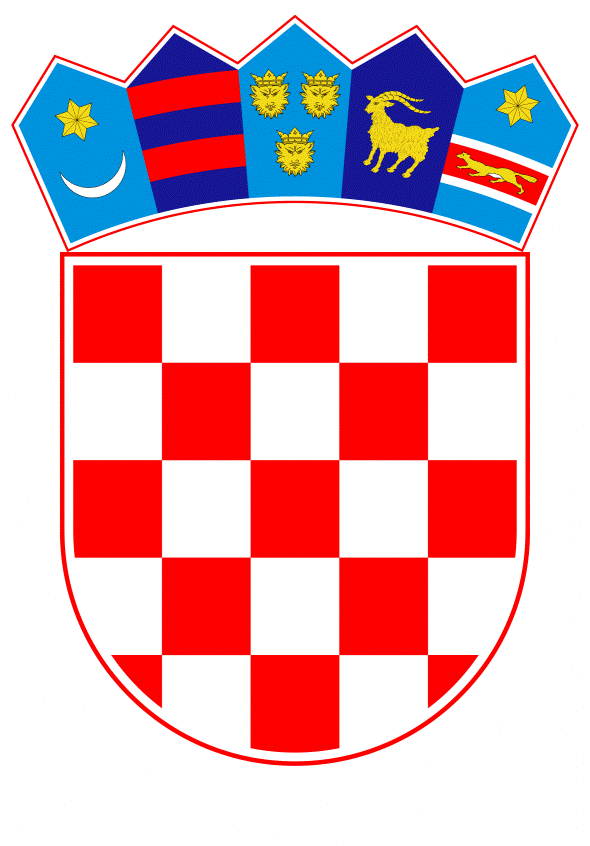 REPUBLIKA HRVATSKAVARAŽDINSKA ŽUPANIJA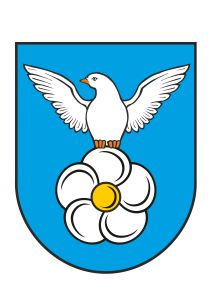 OPĆINA VELIKI BUKOVECOpćinsko vijećeKLASA: 400-02/23-01/03                                                    PREDSJEDNICA OPĆINSKOG VIJEĆAURBROJ: 2186-28-01-23-1                                                                 Jasenka Zdelar, dipl. iur., v.r.Veliki Bukovec, 11.12.2023. g.